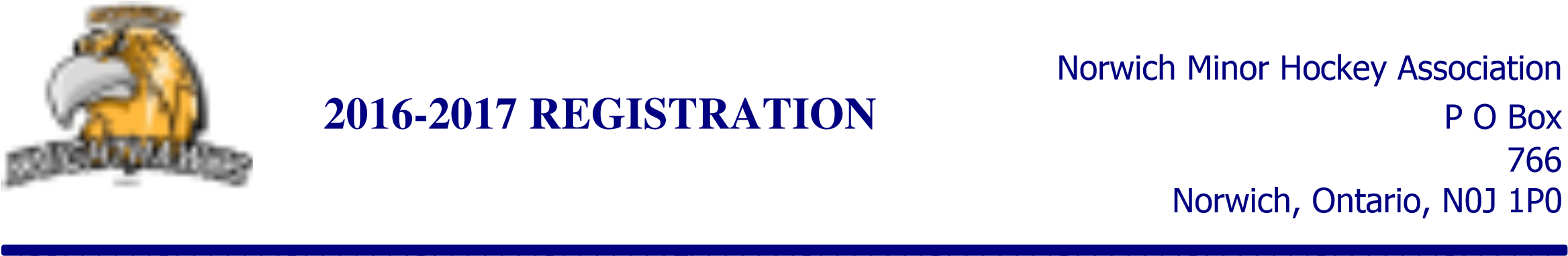 Players Address: __________________________________________________________  Home Phone#:    __________________________________________________________          Primary Email address: ____________________________________________________ Mother’s Name/cell#: _______________________	_______Father’s Name/cell#: ________________________________	 COACHING: If interested in coaching, please check here:  Respect in Sport Parent Program: A parent or guardian has completed the RIS parent program for your players to be rostered to a team. Information is available if you have not completed the program. Please initial to acknowledge you have read and understand the above:  ______ By signing this form you agree you to abide by NMHA Player/Spectator Code of Conduct (available        on website) and as members of the Norwich Minor Hockey Association will abide by both the NMHA’s as well as OMHA’s Code of Conduct.  Signature: _______________________________________________ LAST NAMEFIRST NAMEDOBGOALIE* if appliesRep tryout $40FEES50/50 Tickets+ $50TOTAL OWING of all players incl 50/50	Payment method:	CASH:  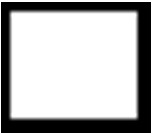 	Payment method:	CASH:  CHEQUE: 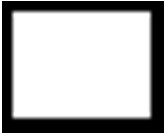 2017-2018 Registration FEES2017-2018 Registration FEES	Payment method:	CASH:  	Payment method:	CASH:  CHEQUE: Early Bird$550 *before June 30th.REG/POST Dated AMOUNTCHQ#Beginner/Tyke/First time to Hockey$395#1)To qualify for early bird, first cheque MUST be paid by June 30th- min. $185/player$Novice to Midget$615 *After June 30th#2)$REP TRYOUT FEE$40#3)$VOLUNTEER FEE$300TOTAL:$Family DiscountFirst two players= regular priceEach additional player is ½ price*Applied to lowest registration feesFamily DiscountFirst two players= regular priceEach additional player is ½ price*Applied to lowest registration feesVOLUNTEER FEE:*post dated to Jan 1st$300Family DiscountFirst two players= regular priceEach additional player is ½ price*Applied to lowest registration feesFamily DiscountFirst two players= regular priceEach additional player is ½ price*Applied to lowest registration fees